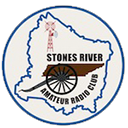 Stones River Amateur Radio ClubMembership ApplicationApplication Date: ____/____/____Type Of Membership___ Single Membership ($20.00)  ___ Family Membership ($30.00)___New Member ___ Renewal ___ Please Update My Membership RecordMember InformationName:_____________________________________________________Mailing Address:_____________________________________________City:_______________________________  State:__________________Home Phone:___________________  Cell Phone: _________________Occupation:____________________ Work Phone:_________________Email Address:______________________________________________Callsign:_____________________  License Class:__________________ARRL Member? ____ Yes ____ NoARES Member? ____Yes ____No   If Yes, In Which County:_____________________________VE? ____ Yes ____ No  If Yes, With Which Organization(s):_____________________________Are You A Member Of Other Amateur Radio Clubs: ____ Yes ____ No  If Yes, Which Clubs: _____________________________________________________________Please Tell Us A Little About Other Hobbies, Interests Or Special Training You Have: ________________________________________________________________________________________________________________________________________________________________________________________________________________________________________________________________________________________________________________________________________________Tell Us A Little About Your Station(s)What Bands Do You Use: ____10m ____6m ____2m ____1.25m ____70cm ____20m ____40m ____ 80m ____ 160m Others:____________________________________________________What Modes Can You Operate: ____CW ____ Phone ____ RTTY ____PSK31 _____ ATV ____ WinlinkDo You Have Emergency Power For Backup Station Operation: ____ Yes ____ NoI Have The Following Functioning Radio Capabilities: ____ HT ____ Mobile ____BaseDo You Routinely Monitor A 2m or 70cm repeater: ____ Yes ____ No  If So, Which One(s) ___________________________________________________________________ Additional Member InformationName:_____________________________________________________Mailing Address:_____________________________________________City:_______________________________  State:__________________Home Phone:___________________  Cell Phone: _________________Occupation:____________________ Work Phone:_________________Email Address:______________________________________________Callsign:_____________________  License Class:__________________ARRL Member? ____ Yes ____ NoARES Member? ____Yes ____No   If Yes, In Which County:_____________________________VE? ____ Yes ____ No  If Yes, With Which Organization(s):_____________________________Are You A Member Of Other Amateur Radio Clubs: ____ Yes ____ No  If Yes, Which Clubs: _____________________________________________________________Please Tell Us A Little About Other Hobbies, Interests Or Special Training You Have: ________________________________________________________________________________________________________________________________________________________________________________________________________________________________________________________________________________________________________________________________________________Please Make Checks Payable To:Stones River Amateur Radio ClubSRARC Is An ARRL Affiliated, Special Service ClubARRL Membership Is Preferred But Not Mandatory
Email this completed form to: srarctn@gmail.com